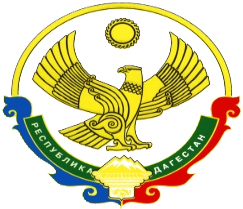 АДМИНИСТРАЦИЯ  МУНИЦИПАЛЬНОГООБРАЗОВАНИЯ  «БЕЖТИНСКИЙ УЧАСТОК»368410, Республика Дагестан, Цунтинский район, с. Бежтат.:(872 2)55-23-01, 55-23-02, ф. 55-23-05,    bezhta-mo@mail.ru,  admin@bezhta.ruРЕШЕНИЕот  «26» июля  2022г.                 с. Бежта                                                         №05О внесении изменений в бюджете    МО «Бежтинский участок» принятого  14декабря  2021г. № 01              Согласно  статьи  24 Устава МО «Бежтинский участок» Собрание депутатов МО «Бежтинский участок» выносит :                                                  Р Е Ш Е Н И Е:Уменьшить расходы по функциональной классификации :Администрации  МО «Бежтинский участок » :              001  1101   2410187010  113  -150,0 тыс. рублей.Соответственно ,увеличить  расходы  по функциональной классификации  Администрации МО «Бежтинский участок»:   001 0104  8830020000  247  -150,0тыс. рублей;МКУ ФО Администрации МО «Бежтинский участок» произвести соответствующие  изменения в лимитах  бюджетных обязательств . Председатель Собрания депутатовМО «Бежтинский участок»                                                               Магомедов А.П.